Poznatky vycházejí z rozpracovaných studií proveditelnosti, vyhledávacích studií a interních analýz Správy železnic.Ekonomické aspektyÚspora peněz a časuVRT Praha – Drážďany zkrátí cestovní doby svým uživatelům denně o celkem 9 138 hodin (předpoklad pro rok 2050). Tato úspora představuje za 30 let provozu celkem 73,5 mld. Kč. Úspory z nevypuštěného CO2 jsou odhadnuty na 13,7 miliard Kč za 30 let provozu.Rozvoj v okolí stanic VRTVliv samosprávPoznatky ze zahraničí i analýzy prováděné jako součást studií proveditelnosti poukazují na rozhodující vliv místních samospráv na budoucí rozvoj v okolí VRT.VRT představuje příležitost ke stimulaci hospodářského růstu. Samotná investice do VRT nezaručí maximální přínosy. Ty lze výrazně zvýšit kladným přístupem místní samosprávy a nastavením podmínek pro podnikání a výstavbu v místě.Samosprávy mohou ovlivnit budoucí rozvoj v okolí terminálů zejména nástroji územního plánování (územní plány a regulační plány). Časové hlediskoZ francouzských příkladů víme, že realitní trh je ovlivněn budoucí existencí VRT i několik let před začátkem výstavby.Dopady na zaměstnanostNejvětší přínosy pro zaměstnanost bude VRT mít v Jihlavě a v okolí Nehvizd. V Praze a Brně není tak výrazný efekt studiemi očekáván.Pracovní příležitostiVRT umožní rozvoj pracovního trhu rychlejším tempem, než by se vyvíjel bez její výstavby. Konkrétně VRT Praha – Brno urychlí vznik až 43 970 pracovních míst v okolí stanic, na kterých budou vlaky VRT zastavovat.Potenciál vzniku pracovních pozic po zprovoznění VRT [počet pracovních pozic]Celkové celospolečenské přínosy z nové zaměstnanosti dosáhnou v přepočtu až 45 miliard Kč. Další dopady na zaměstnanostFirmy v lokalitách u budoucích stanic VRT získají jejich výstavbou významnou konkurenční výhodu, a to bez nutnosti investování vlastních prostředků.Dopady na bydlení a službyDopad na bydlení v dotčených městech byl studiemi uvažován v souladu s dnešními územními plány, které ale nepočítají s konkrétním umístěním stanic VRT. Změny územních plánů, které jsou v gesci místní samosprávy, mohou využití potenciálu VRT zásadním způsobem ovlivnit.Socio-ekonomické dopadyVRT zvýší přístup pracovníků k pracovnímu trhu v hospodářských metropolích, sníží tak nezaměstnanost a zvýší kvalitu života. VRT umožní denní dojíždění na vzdálenost i více než 100 km.Rozvoj bydleníVýstavba VRT umožní realizovat územním plánem uvažované bytové projekty mnohem dříve díky vyšší poptávce po bydlení v okolí nových stanic. Jen v Jihlavě to znamená výstavbu 1 635 nových bytů, a to při zachování stávajícího územního plánu.Potenciál výstavby bytů akcelerovaných VRT [počet bytů]Rozvoj turismuJihlava má díky své výhodné poloze a budoucímu rychlému spojení do Brna i Prahy potenciál hostit výrazně více sportovních, společenských i firemních akcí celorepublikového významu. Vzroste také atraktivita Vysočiny jako turistického cíle. Dopady na maloobchod a službyRozvoj bydlení a příliv obyvatel rozšíří lokální nabídku v oblasti maloobchodu, služeb a volného času. Negativum lze spatřovat v nových vyšších nárocích na infrastrukturu a občanskou vybavenost. Dopravní aspektySoustava VRT zmenšuje vzdálenosti mezi regiony a tvoří novou architekturu vzájemně provázané mobility jejich obyvatel. Vliv na ostatní druhy dopravyVRT Praha – Drážďany cestujícím na této trase ušetří každý den více než půl milionu kilometrů strávených v autobusech. To znamená asi o 48 plných autobusů méně. Dostupnost rychlých spojů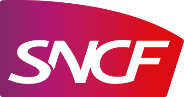 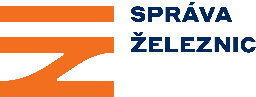 6,8 mil. obyvatel, tedy 64,6 % občanů ČR bude k vysokorychlostní železnici blíže než 20 minut jízdy autem, a to díky moderní francouzské koncepci plošné obsluhy regionů pomocí vlakových spojů sjíždějících z VRT na současnou železniční síť.Aplikace know-how SNCFPřínos francouzského know-how spočívá v použití funkčního, 40 let vylepšovaného a provozovaného systému. Francouzské LGV jsou navrhovány s ohledem na maximální efektivitu a minimální cenu přípravy, výstavby, provozu a údržby. Výhody řešení SNCF pro VRT pro osobní dopravuPřizpůsobení VRT krajině díky sklonu trati až 35 ‰, který umožňuje lépe kopírovat terén.Minimalizace množství mostů a tunelů zrychluje a zjednodušuje výstavbu.Optimalizovaný profil trati snižuje nároky na zábory pozemků nebo délky přeložek.Jednoduchý železniční svršek s využitím dnešní technologie kolejí ve štěrkovém loži.Jednoduchý železniční spodek s využitím obvyklých silničních technologií.Bezpečnost a spolehlivost zajišťuje kompletní oplocení, ekodukty a výhradně mimoúrovňové křížení s ostatní dopravou.Nejmodernější zabezpečení provozu evropským systémem ETCS.